ATIVIDADE DE INGLÊS - 1º ANO CATANDUVAS, NOVEMBER 10TH  2020TODAY IS TUESDAY  THE PICNIC – O PIQUENIQUE OBSERVE E PINTE OS ALIMENTOS DO PICNIC.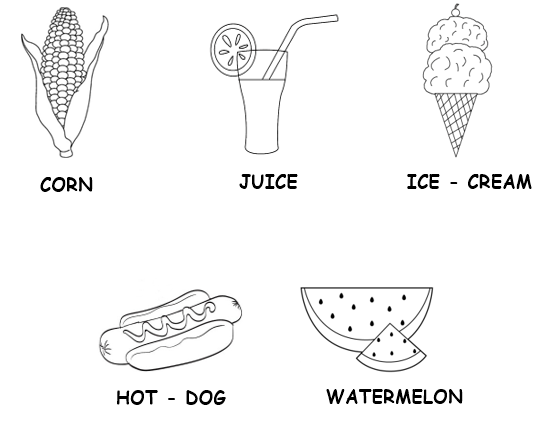 VAMOS OUVIR E CANTAR DUAS MÚSICA SOBRE O PICNIC – PIQUENIQUE E AS ANTS – FORMIGAS!FIVE HUNGRY ANTS: https://www.youtube.com/watch?v=zoyTo_ICWj0THE ANTS GO MARCHING: https://www.youtube.com/watch?v=-4nbi6ucWYcATIVIDADE 1 – COLE AS GRAVURAS SOBRE OS NOMES DOS ALIMENTOS EM INGLÊS E AJUDE A LITTLE ANT – PEQUENA FORMIGA – A ENCONTRAR O CAMINHO DO PICNIC E OS ALIMENTOS PERDIDOS.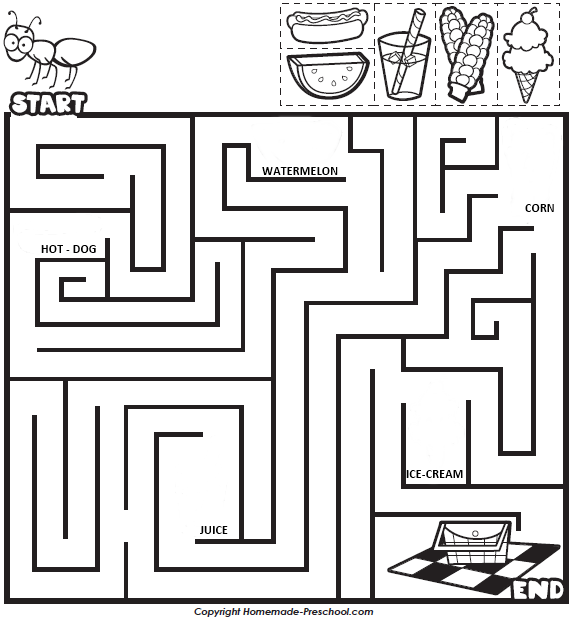 Escola Municipal de Educação Básica Augustinho Marcon.Catanduvas, novembro de 2020.Diretora: Tatiana Bittencourt Menegat. Assessora Técnica Pedagógica: Maristela Apª. Borella Baraúna.Assessora Técnica Administrativa: Margarete Petter Dutra.Professora: Jaqueline Demartini.Aluno(a):Disciplina: Inglês1º ano.